АВГУСТОВСКОЕ ПЕДАГОГИЧЕСКОЕ СОВЕЩАНИЕ 2021 год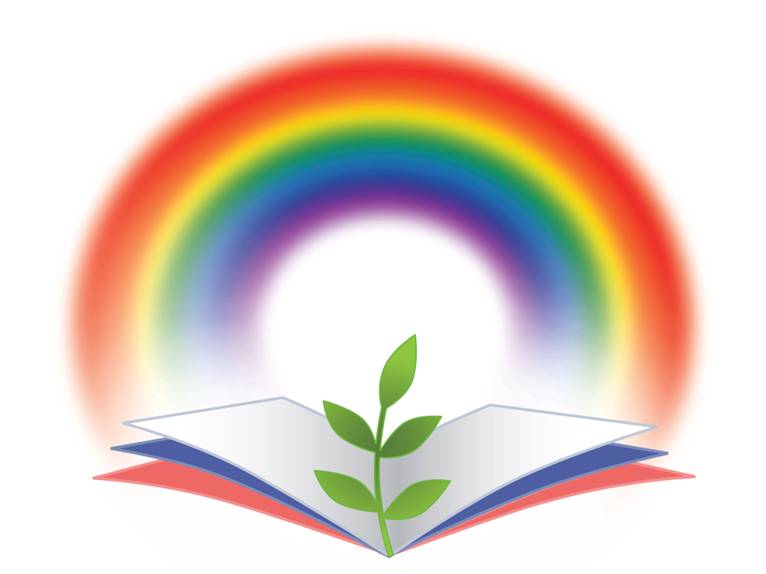 ДОКЛАД«Трансформация системы образования и воспитания: вызовы, возможности, ответственность»Докладчик: Кулешова Ирина Григорьевна,начальник Отдела по образованиюАдминистрации муниципальногообразования «Шумячский район»Смоленской области2021 годЧеловек не может по-настоящему усовершенствоваться, если не помогает усовершенствоваться другим.Диккенс Ч.Добрый день, коллеги!Приветствую всех на совещании руководителей, формат которого позволит нам подвести основные итоги учебного года, обсудить успехи и проблемы, определить задачи на следующий учебный год и, вместе с тем, провести открытый профессиональный разговор.Завершился еще один учебный год, плодотворный, насыщенный знаковыми событиями и интересными проектами. Он ознаменовался внедрением содержания национальных проектов, которые являются основным вектором социально-экономического развития Российской Федерации до 2024 года.Подводя итоги деятельности муниципальной системы образования за 2020/2021 учебный год, следует отметить, что у нас нет проблемы дефицита мест в дошкольных образовательных учреждениях. Число воспитанников - 202 ребенка. В муниципальном образовании обеспечена сто процентная доступность дошкольного образования детям в возрасте от года до восьми лет. Охват дошкольным образованием от числа проживающих в районе детей в возрасте от 1 года до 7 лет с учетом дополнительного образования составил 73 %.Но проблемой остается посещаемость, которая составила 45,8%. Таким образом, воспитанники находятся в ДОУ менее половины предназначенного на то времени жизнедеятельности детского садика. Данный факт препятствует реализации в полном объеме основных образовательных программ дошкольного образования.Именно, поэтому в каждой образовательной организации, реализующей программы дошкольного образования на начало учебного года необходимо провести комплексный анализ, включающий:1) анализ психолого-педагогических условий пребывания ребенка в детском саду;2) анализ посещаемости с целью выявления конкретных причин пропусков дошкольной организации каждым из воспитанников;3) анализ организации деятельности по решению задач охраны и укрепления здоровья детей;4) анализ взаимодействия с семьей по вопросам воспитания, обучения и развития детей дошкольного возраста.На основании аналитических материалов необходимо внести корректировку в организацию жизнедеятельности с целью увеличения посещаемости воспитанника дошкольной организации. Василий Александрович Сухомлинский писал: «Дети должны жить в мире красоты, сказки, музыки, рисунка, фантазии и творчества». Считаю, что в наших детских садов такие условия созданы. Муниципальная система дошкольного образования в районе предоставляет разнообразный спектр образовательных, развивающих услуг с учетом возрастных и индивидуальных особенностей развития ребенка.Долгосрочная наша цель - обеспечение доступности образования - неразрывно связана с задачей повышения его качества.Показатель качества обученности за прошлый учебный год составил 42,7%. Но мне кажется есть над чем работать. Прошу каждую общеобразовательную организацию проводить тщательный анализ учебных результатов и определять пути преодоления разрыва в образовательных возможностях и достижениях обучающихся.Одним из инструментов сбора объективных данных о качестве образования остается государственная итоговая аттестация.В прошлом году в связи с пандемией основной государственный экзамен (ОГЭ) не проводился. Однако в этом году его сдача возобновлена. Район показал следующий результат: 3 ученика не сдали ГИА по русскому языку, но они смогли пересдать экзамен в резервные сроки. Таким образом, все обучающиеся 9 классов (42 человека) получили аттестат об основном общем образовании.Один девятиклассник, получил аттестат с отличием, что составляет 2,4% от общего числа обучающихся 9 классов. Это на 4% ниже в сравнении с прошлым годом.Результаты сдачи ЕГЭ показали значительное понижение среднего балла по предметам «химия», «биология». Есть выпускники не преодолевшие минимальный порог на ЕГЭ по ряду предметов.Радуют итоги ЕГЭ по русскому языку. Все выпускники перешли порог. Средний балл повысился на 3,6% в сравнении с прошлым годом. Все претенденты на медаль, набрали на ЕГЭ по русскому языку и математике профильного уровня более 70 баллов и преодолели минимальный порог на ЕГЭ предметов по выбору. Это 3 выпускника, что составляет 10% от общего числа одиннадцатиклассников 2021 года. Высокий балл по результатам экзамена, от 80 и выше, имеют выпускники по русскому языку, математике профильной, обществознанию, английскому языку. Таких 7 человек. Это обучающиеся Шумячской средней школы.Однако государственный выпускной экзамен, который в этом году выбирали те выпускники, которые не планируют поступать в ВУЗ, на сегодняшний день не смогли сдать 2 ученика.Здесь тоже необходим детальный и всесторонний анализ результатов конкретно по каждому предмету. Пересмотрите свои «дорожные карты» по подготовке к проведению государственной итоговой аттестации, при необходимости откорректируйте комплекс мер по мероприятиям, направленным на повышение качества подготовки обучающихся к ГИА.С 1 июля в Российской Федерации в рамках нацпроекта «Образование» запущена модель оценки механизмов управления качеством образования каждого муниципалитета. Её цель –получение объективных данных о состоянии системы образования на муниципальном уровне, определение проблемных зон, факторов, влияющих на эффективность или падение результативности, а также выявление лучших муниципальных управленческих практик. Сюда войдет уже действующая у нас система мониторинга эффективности руководителей образовательных организаций, система оценки качества подготовки обучающихся, система работы со школами с низкими результатами обучения, а также система поддержки, выявления и развития способностей и талантов у детей. Началом этой работы являются мероприятия по повышению качества образования в общеобразовательных организациях, имеющих низкие образовательные результаты обучения и (или) функционирующих в неблагоприятных социальных условиях, на территории Шумячского района.Организация работы с одаренными и мотивированными детьми, содействие им в профессиональном становлении – наша не менее важная образовательная задача.В этом учебном году муниципальный этап всероссийской олимпиады школьников проводился в образовательных организациях с очным участием наблюдателей. Для проведения регионального этапа была развернута тестирующая платформа. Олимпиадные задания выполнялись детьми в стенах своих школ, а наблюдение за объективностью проведения велось через систему видеонаблюдения.Конечно, звучали опасения и сомнения в объективности такого формата. Но результаты наших участников на региональном этапе всероссийской олимпиады школьников в этом году доказали, что отбор на муниципальном этапе был качественным и объективным, наш район представляли действительно достойные ученики.По итогам регионального этапа Всероссийской олимпиады школьников в 2021 году у нас 1 победитель по экологии.Хочется отметить ребят, которые становились неоднократно победителями муниципального этапа Олимпиады: Козлова Мария, Захарова Мария, Егоренкова Анастасия, Бондарева Евгения.Анализируя результаты школьного этапа олимпиады, можно сделать вывод, что большинство учащихся владеет только базовым уровнем знаний. Этого недостаточно. Это говорит о том, что «в погоне» за результативностью обучения «слабых» детей, мы, зачастую, не уделяем внимания одаренным детям, надеемся на их самосознательность, творческие способности.В минувшем учебном году помимо олимпиад, наши дети принимали участие во всех основных школьных мероприятиях, состязаниях и акциях. В муниципальных, региональных, Всероссийских и международных мероприятиях и конкурсах, проводимых очно и дистанционно приняли участие 957 обучающихся в пяти направлениях деятельности (гражданско-патриотическое, духовно-нравственное, экологическое, художественное, социально-гуманитарное). Результатом участия стали призы, дипломы и грамоты. Победителями и призерами стали 501 обучающийся ОУ. (52% от количества участников).В 2021 году 6 школьникам из МБОУ Надейковичская СШ имени И.П. Гоманкова, МБОУ «Руссковская СШ», МБОУ «Шумячская СШ им. В.Ф. Алешина была вручена муниципальная премия имени Юрия Алексеевича Гагарина.Козлова Мария, ученица 10 класса МБОУ Шумячская СОШ имени В.Ф. Алешина в результате конкурсного отбора среди учащихся Смоленской области - победителей международных, всероссийских, межрегиональных и областных конкурсов и олимпиад в 2020году получила стипендию имени князя Смоленского Романа Ростиславовича.Востенков Даниил, обучающийся Шумячского Дома детского творчества, волонтер отряда «Чистые сердца», член муниципального Волонтерского штаба принял участие и занял II место в региональном этапе Всероссийского конкурса «Лидер XXI века» и будет представлять Смоленскую область на Федеральном этапе конкурса.26 марта 2021 года стартовал второй сезон Всероссийского конкурса для школьников «Большая перемена» – проекта президентской платформы «Россия – страна возможностей». Конкурс проходит при поддержке Министерства просвещения РФ и входит в федеральный проект «Патриотическое воспитание» Национального проекта «Образование». Цель конкурса – помощь учащимся раскрыть те способности, которые не попадают в традиционную систему обучения в школе и соответствующие предметные олимпиады. «Большая перемена» намерена доказать, что не только олимпиадник, условно, по химии и математике, может быть успешным.В 2020 году участниками проекта стали более 1 млн школьников восьмых-десятых классов. Сафронова Мария, ученица МБОУ Шумячская СОШ имени В.Ф. Алешина, вошла в полуфинал конкурса и защищала свой проект в г. Ярославле.В 2021 году, наряду со старшеклассниками, участие в «Большой перемене» могли принять и учащиеся 5-7 классов.Сегодня множество различных интеллектуальных, творческих и спортивных мероприятий помогает нам воспитывать всесторонне развитое поколение.Немалую роль в этом играют летние досуговые лагеря. Они начали свою работу в июне и продолжали в течение летнего периода. В летнем оздоровительном лагере с организацией питания на базе МБОУ «Шумячская СШ им. В.Ф. Алешина», оздоровлено 24% детей от числа всех обучающихся в районе (141 учащийся).Программа досуга школьников включает занятия спортом, культурно-массовые и просветительские мероприятия. Кроме того в них организовано трудоустройство 33 несовершеннолетних. Этим летом в областных профильных сменах: «Летняя профориентационная школа «Архитектура таланта-2021», Сборы творческой молодёжи «Сокол-2021», Областные сборы добровольцев «Волонтеры Смоленщины» отдохнули 15 учащихся МБОУ «Первомайская СШ» , МБОУ «Руссковская СШ», МБОУ Надейковичская СШ имени И.П. Гоманкова и МБОУ «Шумячская СШ им. В.Ф. Алешина».Традиционно в летний период, пока главные хозяева школ отдыхают на каникулах, мы вовсю готовимся к новому учебному году. Качественное обучение возможно только в качественных и комфортных школах и детских садах. Это вопрос не только образования, но и безопасности детей. И в его решении мы всегда чувствуем поддержку Главы района.Из бюджета муниципального образования для образовательных учреждений выделено 4 миллиона 210 тысяч рублей. Это и ремонты кабинетов Точек роста для трех школ, приобретение и установка окон из ПВХ и входных дверей, приобретение мебели для школ, оборудования для пищеблоков, выполнения предписаний роспотребнадзора, ремонт и ТО школьных автобусов, замена АПС и поверка теплового счетчика и многое другое.Кроме этого на реализацию мероприятий, направленных на укрепление материально-технической базы образовательных учреждений заключено соглашение с Департаментом Смоленской области по образованию и науке и нашему району выделено 900 000 рублей (+наше софинансирование в размере 3%).За счет средств резервного фонда мы также приобрели и установили окна из ПВХ на сумму 500 тысяч рублей. И  в настоящее время проходит аукцион на ремонт кровли детского сада «Хрусталик» на сумму 1млн. 970 тысяч рублей.Одним из эффективных механизмов повышения качества образования является расширение использования цифровых возможностей.В рамках федерального проекта «Информационная инфраструктура» национальной программы «Цифровая экономика Российской Федерации» в 2019-2020 годах проведены мероприятия по подключению к высокоскоростному интернету как социально значимых объектов трех средних школ Надейковичской, Руссковской, Краснооктябрьской. В 2021 году участником регионального проекта «Цифровая образовательная среда» стало 1 учебное заведение - Первомайская средняя школа. В рамках проекта в школу поступили технологические средства: компьютеры, средства связи, иное информационно-коммуникационное оборудование. Согласно приказу Департамента Смоленской области по образованию и науке оставшиеся 6 школ войдут в данный проект в 2023 году.Говоря о современном содержании образования, нужно учесть цифровую грамотность и цифровые навыки. Очевидно, что у нынешнего поколения учеников эти навыки активно формируются в реальной жизни, что обязывает школу не отставать.У нас есть школы, которые уверенно «идут» к цифровизации образовательного пространства. Активнее всех работают МБОУ «Шумячская СШ им. В.Ф. Алешина», МБОУ Надейковичская СШ имени И.П.Гоманкова, МБОУ «Руссковская СШ», где внедряется Мобильное электронное образование, Яндекс-учебник, ресурсы образовательных платформ «Учи.ру».В условиях цифровизации необходим спектр качественно новых компетенций как у обучающихся, так и у педагогов.В 2020/2021 учебном году большая роль была отведена формированию профессиональных компетентностей. Это был активный год по количеству слушателей программ повышения квалификации. Более 100 работников обучались, используя разнообразные формы повышения квалификации, в том числе и «без отрыва» от работы.В рамках федерального проекта «Учитель будущего» учителя русского языка, математики, физики, химии и биологии осваивали программу по повышению уровня функциональной грамотности с опорой на потенциал современной цифровой образовательной среды.Активно обучались и руководители образовательных организаций. Они проходили курсовую подготовку как по программам, направленным на использование управленческих механизмов повышения и оценки качества образования, так и по управлению противодействиям террористических проявлений.Одной из ключевых проблем в этом направлении является наличие педагогических вакансий (мы называем их – потребностью, которая закрывается совместителями или педагогами, ушедшими на заслуженный отдых).Следует отметить, что высокий уровень квалификации и социальной активности педагогов подтверждается их участием в профессиональных конкурсах. В прошедшем учебном году в муниципальных конкурсах профессионального мастерства приняли участие 38 педагогов из 9 образовательных учреждений района, 21 заняли призовые места. На 8-х зональных педагогических чтениях по теме «Развитие творческого потенциала учителя и ученика как условие реализации ФГОС» свой опыт представили 6 участников. В региональных этапах конкурсов район представляли: Бодылева Елена Александровна - участник регионального этапа Всероссийского конкурса «Учитель года», Базылева Светлана Ивановна - конкурса «За нравственный подвиг учителя», Афонина Елена Леонидовна - конкурса РДШ «Моя семья», «Семья года».Педагоги дополнительного образования Лилия Сергеевна Беляева, Евгений Дмитриевич Буфистов, Любовь Николаевна Зимина, Галина Николаевна Емельянова, Валентина Владимировна Троенько презентовали опыт своей работы в Марафоне передовых практик в системе дополнительного образования детей Смоленской области, организованным Региональным модельным центром дополнительного образования детей.Лилии Сергеевне Беляевой, руководителю конкурсной работы всероссийского конкурса школьников «Сохраним историческую память о ветеранах и защитниках нашего Отечества 2021» объявлена благодарность Всероссийского педагогического собрания.Совершенствуя организацию образовательного процесса, мы всегда должны помнить, что вопрос обеспечения безопасности школ, сохранения жизни и здоровья детей стоит в приоритете. Его мы в течение года поднимали неоднократно на различных уровнях. Проведен усиленный осмотр всех учреждений на предмет организации пропускного режима, работы охраны, работоспособности камер наружного и внутреннего видеонаблюдения, металлорамок, кнопок тревожного вызова, ведения журналов учёта посетителей, журналов инструктажей.Усиление пропускного режима, запрет хранения посторонних предметов в учебных классах, кабинетах, лабораториях, запрет несанкционированного въезда на территорию школы автотранспорта, включая автомобили частных лиц, осуществление постоянного контроля за объектами повышенной опасности, содержание в исправном состоянии средств пожаротушения, освещения территории, входов в здания, запасных выходов и путей эвакуации, отработка учебных действий при угрозе и совершении террористического акта, а также особое внимание учащимся, находящимся в депрессивном состоянии и своевременное оказание им квалифицированной помощи – вот приоритетные задачи каждого руководителя и педагогических коллективов в целом.Коллеги! Несомненно, сегодня особое внимание уделено воспитательной стороне образовательного процесса. Воспитание обучающихся рассматривается как приоритетное направление не только в образовательном пространстве, но и в целом в социальном пространстве общества и является национальным приоритетом государства. Трудно спорить с утверждением, что воспитание - это фундаментальная часть нашей образовательной системы. С 1 сентября 2020 года вступили в силу поправки в Закон об образовании в части вопросов воспитания обучающихся. Впервые понятие воспитания было закреплено законодательно. Какие ценности мы будем вкладывать в наше подрастающее поколение, что сможет дать нашим детям школа, педагоги, какую среду мы сформируем вокруг ребенка с самого детства - все это системообразующие вещи для общества и формирования будущего нашей страны. Понятие воспитания трактуется как деятельность, направленная на развитие личности, создание условий для самоопределения и социализации обучающихся на основе социокультурных, духовно-нравственных ценностей и принятых в российском обществе правил и норм поведения в интересах человека, семьи, общества и государства. Воспитательная работа станет одной из составных частей образовательной программы. Как уже было отмечено, поправки вступили в силу с 1 сентября 2020 года, но при этом был предусмотрен переходный период – до 1 сентября 2021 года. У образовательных организаций был год на разработку рабочих программ воспитания и календарных планов воспитательной работы. В мае 2020 года Министерством просвещения разработаны Методические рекомендации, которые направлены в школы для разработки и внедрения нормативного правового поля реализации воспитательной деятельности. В июне 2021 года принята Стратегия развития воспитания в Смоленской области на период до 2025 года, и план мероприятий по ее реализации в 2021-2025 годах, где заложены основные принципы ценностных ориентиров, такие как: ̶ базовые ценности: мир, отечество, семья, природа, человек, культура, здоровье, труд, знания; ̶ образцы поведения: герои (труда, спорта и т.д.) на примере позитивных образов; родители на примерах образцовой семьи, учителя, (классные руководители и воспитатели); ̶ информационное поле: кино, телевидение, театры, литература, СМИ, интернет, лидеры общественного мнения.Во всех школах района были сформированы команды по разработке рабочих программ воспитания. Реализован большой объем работы: проведена экспертиза рабочих программ воспитания, проведены совещания и заседания районных методических объединений.С нового учебного года уже в штатном режиме начнется реализация Программ воспитания. В каждой школе она должна стать ценностным ориентиром формирования личности ребенка. Мы все понимаем, сама по себе программа не является инструментом воспитания: ребенка воспитывает не документ, а педагог – своими действиями, словами, отношением.Успешные воспитательные практики представляют школы, которые активно включились в РДШ и движение Юнармия.В районе развиты и другие направления воспитания - эстетическое, трудовое, физическое, правовое, экологическое и т.д. Что положительно влияет на формирование всесторонне и гармонично развитого человека, способного к самостоятельной жизни.Особую тревогу вызывают те дети, которых мы часто называем «трудными». И такие есть в каждой школе. Всего на различных формах учетов состоят 34 ребенка. Прошу в ваших Программах уделить этому вопросу повышенное внимание. Не оставлять таких детей без участия, своевременно выявлять семьи, находящиеся в социально опасном положении, вести действенную профилактическую работу, содействовать им в получении дополнительного образования, организуя и досуг, и внешкольную занятость с пользой для их здоровья и дальнейшего самоопределения.Организация эффективной внеурочной деятельности и реализация программ дополнительного образования - вот механизмы, способствующие социализации детей, их личностному и профессиональному становлению.На базе учреждений дополнительного образования реализуют свои творческие способности более 600 детей. Заинтересованность родителей в получении детьми дополнительных образовательных услуг и в правильном распределении ими свободного времени, позволяет ежегодно сохранять численный состав.Коллеги! Напоминаю, что в целях помощи родителям в выборе направления развития детей создан единый портал федерального значения - Навигатор дополнительного образования. Только через регистрацию в нем осуществляется зачисление ребенка для получения услуг дополнительного образования на всех уровнях, от детских садов до школ. Прошу всех своевременно вносить на портал свои программы и зачисление детей производить только через их регистрацию в Навигаторе.Еще одна новелла учебного года – персонификация дополнительного образования детей (ПФДОД). Простым языком – электронная система учёта детей, охваченных дополнительным образованием. Каждому ребёнку, зарегистрированному в системе, будет предоставлен сертификат. Сам сертификат не материален и важным является лишь то, что ребенок внесен в специальный реестр как получающий дополнительное образование. Нахождение ребенка в реестре является сигналом для государства, что надо платить за его образование. В чем же принцип работы сертификата? Определяющее в нем то, что сертификат — именной. Для учреждения сертификат – это деньги, которые оно может заработать, лишь когда заинтересует ребенка прийти учиться к нему. Если ребенок захочет перейти учиться в другую организацию – то вместе с ним учреждение потеряет и деньги. Все это призвано стимулировать учреждения к развитию, учету современных потребностей детей. На данный момент учреждением дополнительного образования на портале размещено 16 программ (7 художественной направленности, 3 естественнонаучной, 4 социально-гуманираной и 2 физкультурно-спортивной). В сентябре стартует кампания по выдаче сертификатов.Коллеги! Повысить эффективность использования возможностей физической культуры и спорта в укреплении здоровья и гармоничном развитии личности – еще одна из наших приоритетных задач.В районе многое делается для укрепления здоровья детей и приобщению и к массовому спорту. В прошлом учебном году проведены работы по оборудованию спортивной площадки Шумячской средней школы, её оснащению спортивным инвентарем и оборудованием. Спортивный объект оборудован волейбольной и баскетбольной игровыми зонами с резиновым покрытием, футбольным полем с песчаным покрытием, обустроена площадка ГТО.Начиная с 2015 года обучающиеся образовательных организаций сдают нормы комплекса ГТО. Комплекс ГТО в этом году сдали 18 педагогов (13 человек – Надейковичская СШ, 5 человек – Первомайская СШ) и 22 обучающихся (5 человек – Надейковичская СШ, 9 человек – Первомайская СШ, по 2 человека Шумячская и Руссковская СШ, 4 человека – Криволесская СШ) .Учащиеся-обладатели золотого и серебряного знаков воспользовались преимуществами при поступлении в высшие и средние специальные учебные заведения. В этом учебном году в 5 средних школах начнут действовать школьные спортивные клубы.К сожалению, с каждым годом растет число детей с ограниченными возможностями здоровья. В 2020/2021 учебном году в школах обучалось 3 детей с ОВЗ, из них 3 ребенка-инвалида. На домашнем обучении находилось 3 ребенка. Согласно обследованию психолого-медико-педагогической комиссии, более 40 детей дошкольного возраста сегодня нуждаются в коррекционной помощи. В 3 детских садах планируется создание групп компенсирующей направленности. В образовательных организациях реализуются адаптированные образовательные программы по различным нозологиям.У нас нет возможности открывать классы для детей с задержкой психического развития. Основной формой обучения в школах остается инклюзивное образование. И здесь нужно быть особенно бдительными, чтобы не ущемлять права учеников с особенностями в развитии. Мы стараемся уделять внимание инфраструктуре, обеспечивающей образование детей с ОВЗ, инвалидностью. Для воспитанников с ограниченными возможностями, посещающими наши образовательные учреждения создана безбарьерная образовательная среда (в 5 школах, в 3 ДОУ и ДДТ).Коллеги! Остановлюсь на других перспективах, реализация которых задумана в новом учебном году.Одной из задач муниципальной системы образования является создание создание Центров «Точка Роста».С 1 сентября 2020 года на базе МБОУ «Шумячская СШ им. В.Ф.Алешина» открылся центр образования цифрового и гуманитарного профилей «Точка роста». В 2021 году проект «Современная школа» подразумевает создание Центров «Точка Роста» естественно-научной и технологической направленностей на базе трех общеобразовательных учреждений МБОУ «Первомайская СШ», МБОУ «Руссковская СШ» и МБОУ Надейковичская СШ имени И.П.Гоманкова. На ремонтные работы, брендирование кабинетов и приобретение мебели из муниципального бюджета выделено 1 915 500 рублей.Уважаемые руководители! Новый учебный год принесет нам новые вызовы, успешность ответа на которые будет зависеть от активности и инициативности вас и ваших коллективов. Без механизмов поддержки инициативы и развития партнерства родителей, педагогов, работодателей, представителей общественности нам не справиться с предстоящими задачами. И здесь нас не может не волновать состояние работы по реализации механизмов вовлечения общественно-деловых объединений в управление развитием наших школ, создание по-настоящему действенных и оказывающих конкретную помощь управляющих советов, их заинтересованности и возможностей. Напомню, что согласно показателям, процент школ с Управляющими советами к концу года должен составить 40%.В новом учебном году наша совместная деятельность будет направлена на решение задач, связанных с обеспечением доступности образования, повышением его качества, созданием условий для развития и реализации интересов детей, ростом инновационной активности руководителей и педагогов образовательных организаций и, что самое главное, с обеспечением безопасности, укрепления и здоровьесбережения наших детей.Новый 2021/2022 учебный год мы начнем в условиях сохранения рисков распространения COVID-19 с соблюдением санитарно-эпидемиологических требований в образовательных учреждениях. Для этих целей во всех учреждениях организовано приобретение оборудования дезинфекции и медицинского контроля: бесконтактные термометры; дозаторы с антисептическим средством для обработки рук; переносные бактерицидные облучатели закрытого типа и индивидуальные средства защиты. На сегодняшний день прошли вакцинацию более 60% работников образовательных учреждений. Будем надеяться, что принятые меры позволят нам вести образовательный процесс в очном формате.Уважаемые коллеги! Мы вновь начинаем учебный год! Насколько насыщенной, качественной будет школьная жизнь, зависит от каждого из нас. Хочется пожелать, чтобы этот год стал для вас годом исполнения поставленных задач, творческих свершений и побед, годом целенаправленной работы в соответствии с выбранными приоритетами! Поздравляю вас с наступающим Днём знаний! Желаю всем успешного года, удачи во всех начинаниях, благополучия и здоровья!Наименование ОУМероприятиеОбъем средствМБОУ "Шумячская СШ им. В.Ф. Алешина"Ремонт кабинета237113,40МБОУ "Шумячская СШ им. В.Ф. Алешина"Приобретение оконных блоков123711,34МБОУ "Первомайская СШ"Ремонт кабинета309278,35МБДОУ  «Шумячский ЦРР- детский сад  «Солнышко»Приобретение прогулочной площадки257731,96